附件2中林集团雷州林业局有限公司位置图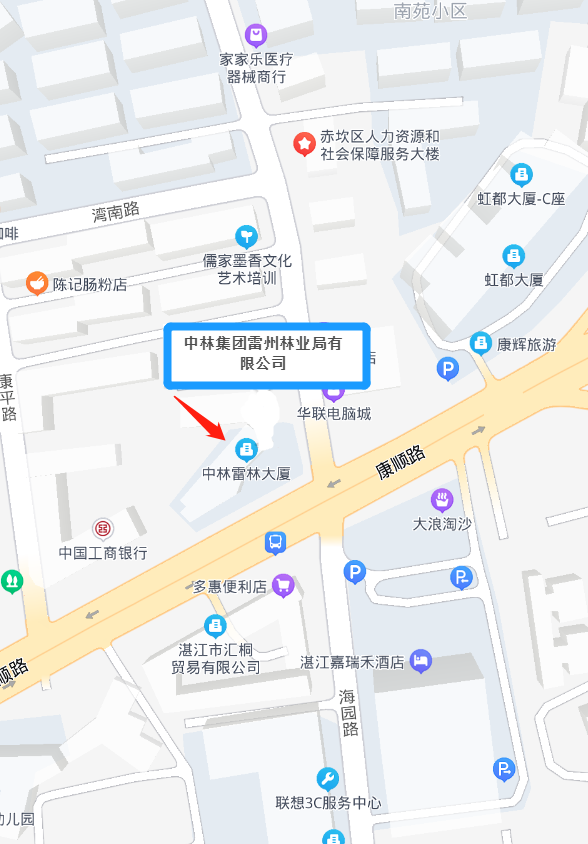 